Broxbourne Sports Club Tennis Section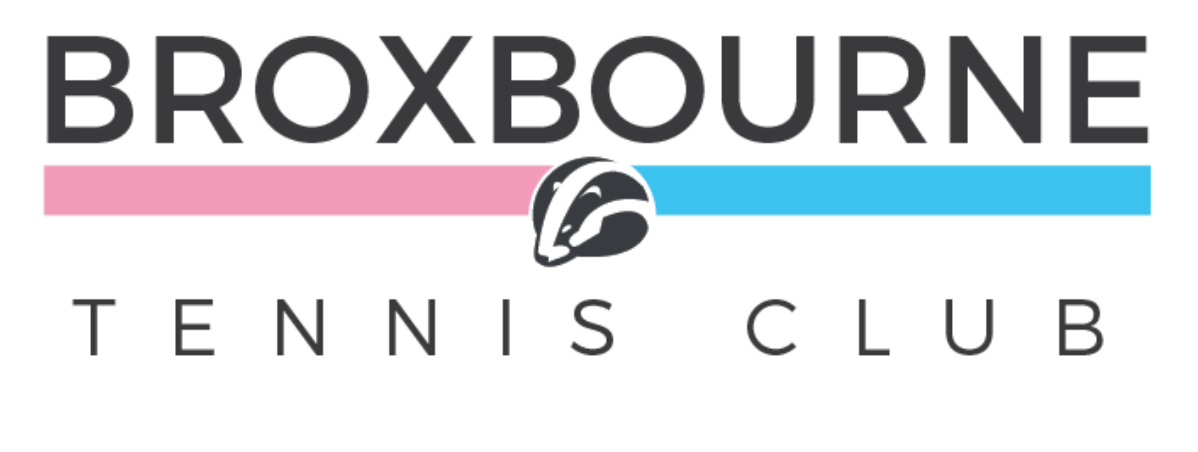 Annual General Meeting 2020/21 SeasonBy Virtual Participation 12th - 19th March 2021AgendaElection of OfficersApproval of previous minutesCommittee reportsMatters arisingAny other business1. Election of officers2. Minutes of 2019 AGMBroxbourne Tennis Club(Section of Broxbourne Sports Club)Minutes of Annual General Meeting held in the Club Room at 7.30pm on Wednesday 6th November 2019.Approx 15 members attended.Apologies for absence from Karen Goodall, Angela Clarke-Edwards, John Carroll, Geoff Cox, Briony Hill, Linda Olliver, Sarah ElliottElection of Officers. The following Committee members were duly elected.The minutes of the previous AGM held on 18th November, 2018 were approved. Committee reports were taken as read.Matters Arising 	Regarding future developments - BSC are fully aware of the strength feeling regarding the need to resurface courts 9/10/11, and tennis committee are working with them to find a solution that incorporates the new sport of Padel to Broxbourne and possibly a phased approach to resurfacing, with Tiger turf added after a year or two. 5. Any other business	Coaches were thanked for their cooperation in sharing courts on ladies social tennis mornings.	Dave Barnes is now involved also in Social events for the main committee -eg Peaky Blinders evening.	Disabled access could lead to developments in wheelchair tennis programme.Meeting closed at 8.00pm3.Committee Report for 2020/21 SeasonThis season was to be one of expansion and growth. There was much planned to increase the profile of tennis at Broxbourne, including an official attempt at the Guinness World Record for the largest participation in a coaching session with 1000 participants, but how things changed in March!Undeterred though, having been off the courts until May, we came back to Covid secure playing and ended the Summer season with the busiest courts the club has seen in many years. There were many factors involved - the hard work of the tennis and main club committees and ground staff, the unfailingly friendly welcome given by Broxbourne Tennis Academy coaches, the newly installed courts booking system, our three grass courts that played so well this year and of course the great British weather. It meant that many members, young and old, were playing much more frequently than ever during the Summer.  We were pleased to open up the courts to squash and racquetball members and have enjoyed new friends and rivalries across the sports club, strengthened by the attraction of the new outdoor bar facilities. We also welcomed elite players and their coaches to use our courts when their usual facilities were closed, a great endorsement of our club.All in all we made the very best of the circumstances and even managed to hold 4 American tournaments, which proved very popular and the Festival of Tennis in September when the Club tournament culminated in Finals day. The annual President’s tea was the last organised by outgoing President Jenny Stocker, and was attended by past president’s and servants of the Club, 11 of whom contributed to the new Presidents’ Cup for the ladies doubles champions.The committee and members thank Jenny for her contribution to the club over the last three years and we are delighted to announce that Sue Holland has accepted the committee’s invitation to be the next President.We also thank Nick Emery, retiring as Chair, for his hard work over 4 years in post, especially in getting the much needed resurfacing project underway. Nick was instrumental in the reinstatement of the two acrylic surfaces on courts 4 and 5, and in getting the wonderful Tiger turf surfaces on courts 6,7 and 8. He also introduced Broxbourne Sports Club to Game4Padel and the concept of Padel as an additional sport for us.The final phase, refurbishing the old tarmac courts, is planned for completion this coming Summer. Planning permission is to be sought for two roofed Padel courts on one of the  existing tennis courts, and a new Tiger turf equivalent surface put across the remaining two, giving us more all weather courts and a great platform for our activities through the coming Summer and for many years to come.Thank you for your support over this last year, it has been a season like no other. Looking forward, we have lots planned including a full Summer of tournaments, league entries and social events and we look forward to welcoming everyone back on court as soon as possible.4.Membership ReportBLTC Memberships 20205. Ladies Captain Report 2020Due to the pandemic and the lockdowns all the spring and summer leagues were cancelled last year.  The autumn Senior League and mixed leagues started with a handful of matches being played before the league was postponed.Some of the ladies have kept in touch via zoom calls as we wait until we can play again.  As a result of the lockdowns most ladies are very keen to get back out on court and start competing.As far as we know now both the Herts Summer League and Hot Rackets are hopeful to commence from April/May.Discussion PointsMembers wishing to raise any issues as a result of the above reports, may contact the committee via the Club Secretary, Jane Evans, email: jane.evans.tennissec@gmail.com.PostNomineeProposerSeconderJoint ChairsJim MarshallDave BarnesJane EvansJenny StockerSecretaryJane EvansJane EvansJenny StockerLadies CaptainBriony HillJane EvansJenny StockerMens CaptainPaul GambrillJane EvansJenny StockerMembership SecretaryNikki WelsbyJane EvansJenny StockerMatch SecretaryKaren GoodallJane EvansJenny StockerJunior SecretaryDom HorslenJane EvansJenny StockerSports Club DelegateJim MarshallDave BarnesJane EvansJenny StockerHouse/Ground Committee RepGemma RobsonJane EvansJenny StockerBroxbourne Tennis AcademyDom HorslenHarry JamesJane EvansJenny StockerTournaments Co-ordinatorDave StockerJane EvansJenny StockerWelfare OfficerAnne ColemanJane EvansJenny StockerPostNomineeProposerSeconderChairNick EmeryJim MarshallCarol LewisSecretaryJane EvansJim MarshallCarol LewisLadies CaptainBriony HillJim MarshallCarol LewisMens CaptainPaul GambrillJim MarshallCarol LewisMembership SecretaryNicky WelsbyJim MarshallCarol LewisMatch SecretaryKaren GoodallJim MarshallCarol LewisSocial SecretaryDave BarnesJim MarshallCarol LewisSports Club DelegateJim MarshallJim MarshallCarol LewisHouse/Ground Committee RepGemma RobsonJim MarshallCarol LewisBroxbourne Tennis AcademyDom HorslenHarry JamesJim MarshallCarol LewisWelfare OfficerAnne ColemanJim MarshallCarol LewisMembership PackagePriceMembers
2019-2020Income
2019-2020Members
2020-2021Income
2020-2021Members
+/-Income
+/-Members
+/- %Income
+/- %Full Adult£290.0097£28,13081£21,564(16)(£6,566)(16%)(23%)Adult Mid-Week£175.0013£2,27514£2,3201£458%2%Adult Over 65£205.0028£5,74026£5,139(2)(£601)(7%)(10%)Adult Hitting Parent£20.002£6038£67536£6151,800%1,025%Young Adult£100.005£5007£5502£5040%10%Full - Direct Debit£26.50 pcm19£6,04234£8,83015£2,78879%46%Life/Honorary£0.0014£015£01£07%0%Junior Under 12£30.0097£2,910113£2,98716£7716%3%Junior 12-18£50.00251,25034£1,5099£25936%21%Total300£46,907362£43,57521%(7%)